WITAJCIE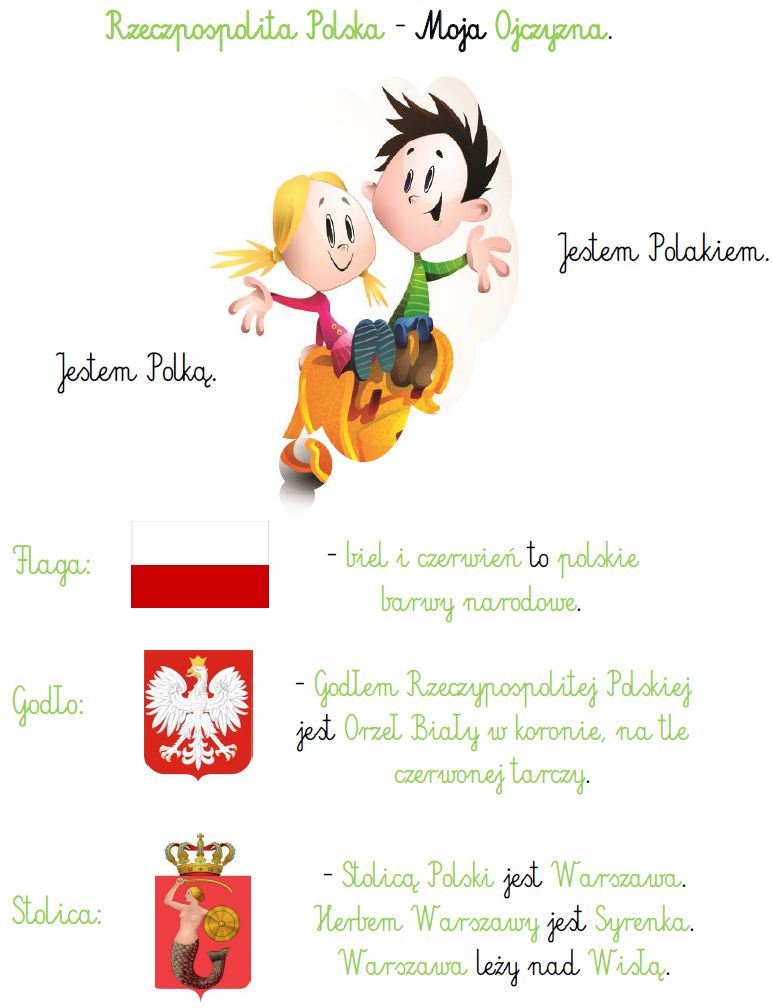 2.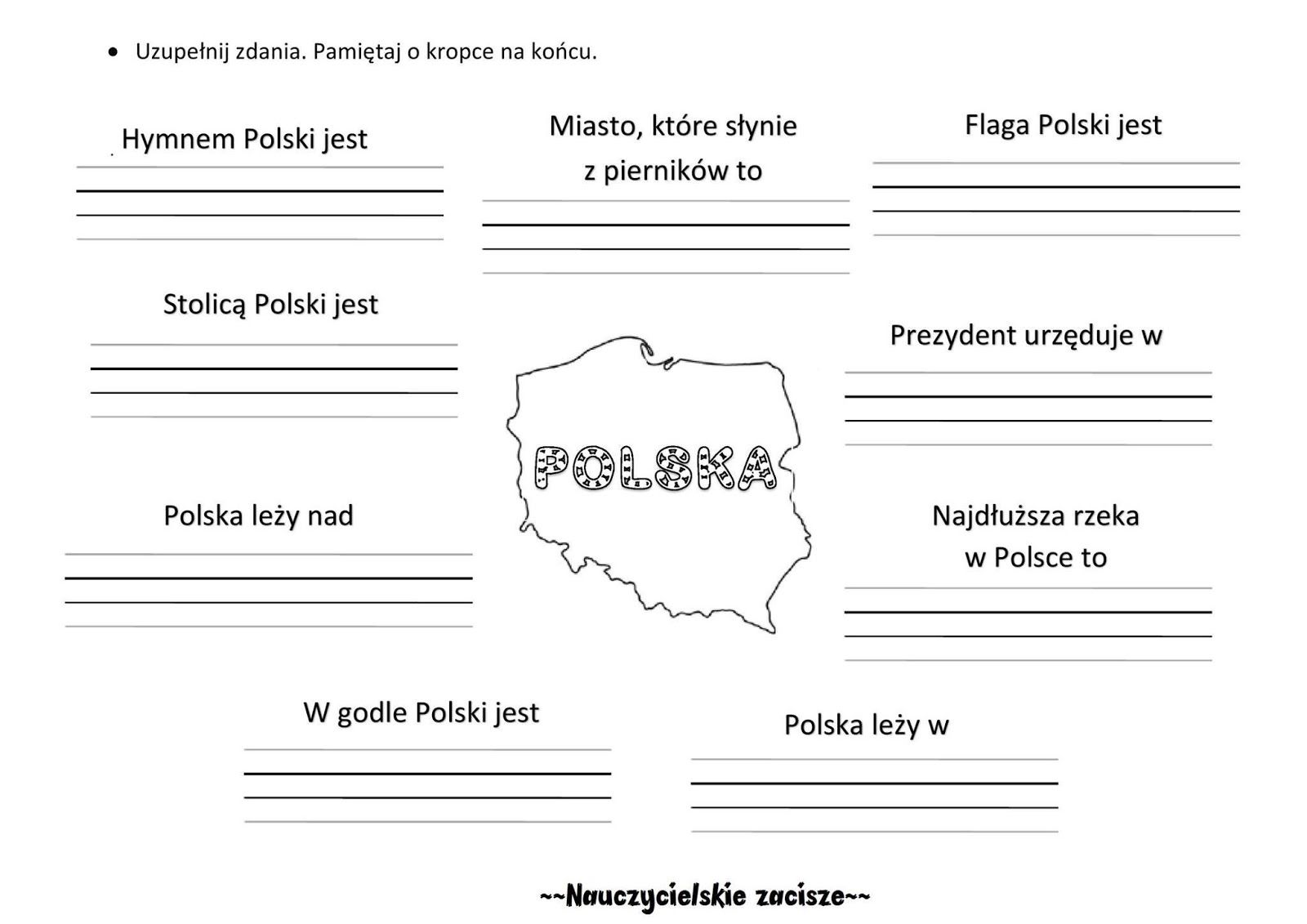 3.  Uzupełnij zdania.Jestem…………………………………………………….Moja Ojczyzna to ……………………………………………………………Nazywam się ………………………………………………………………………..Mieszkam w ……………………………………………………….4.  Poszukaj w Internecie, popytaj rodziców, rodzeństwa, dziadków z czego słynie miejscowość,  w której mieszkasz. Narysuj lub napisz czego się dowiedziałeś.5. Pokoloruj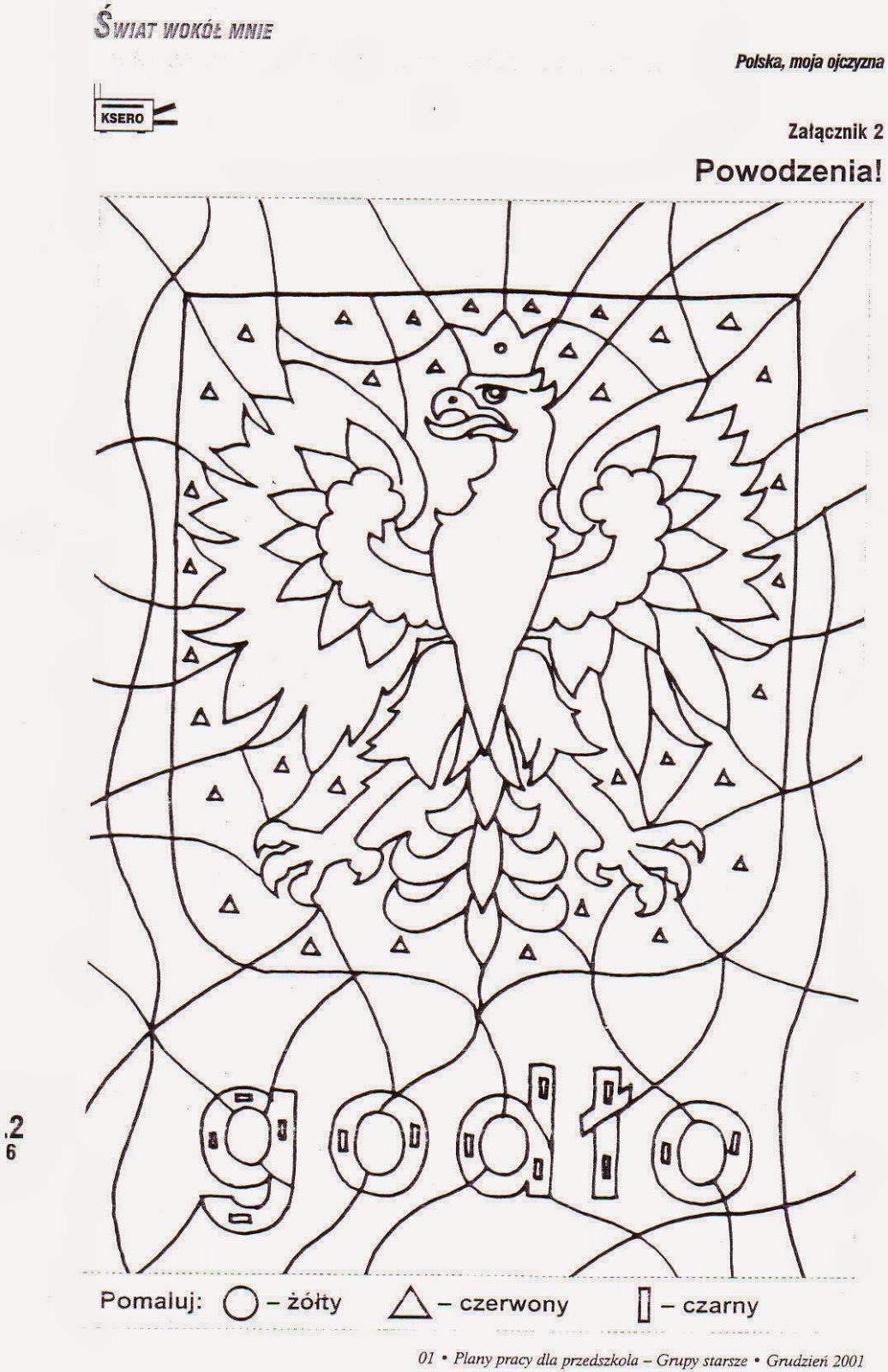 6. Posłuchaj hymu Polski. https://www.youtube.com/embed/MyLFTSUWRy8